Career Objective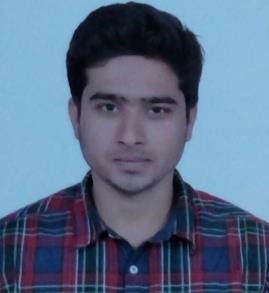 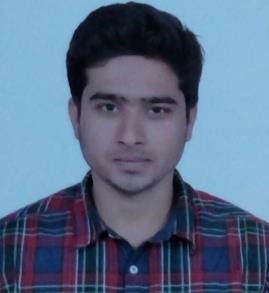 RESUMETo Obtain a Challenging Position Where I Can Utilize My Knowledge and Experiences of Networking Which Provide Career Growth in Your Organization.Academic QualificationB.Tech in Computer Sciences ( Waiting for Results )Diploma in Network Associate Routing and Switching (CISCO Certified)Diploma in Network Associate Security (CISCO Certified)Intermediate from Board of Intermediate Education, Hyderabad, A.P.Secondary School Certificate from Board of Secondary Education, Hyderabad, A.P.Work Experience :Company Name :	Bion IT Solutions - Hyderabad Position	:	System and Network AdminYear	:	Feb 2016 – To – Nov 2016Duties and Responsibilities :Maintains Computing Environment by Identifying Network Requirements.Analyzing Workflow, Access, Information and Security Requirements.Interface Configuration and Routing Protocols.Troubleshooting Network Problems. Secure Network by Developing Network Access.Exploring Opportunities to Add Value to Job Accomplishments.Assign Routing Protocols and Routing Table Configration.Maintain Network Servers Such as File Servers, VPNgateways, Intrusion Detection Systems.Upgrading and Installations of Security Updates and Patches.Protects Organization’s Value by Keeping Information Confidential.Technical Skills :Network AssociateNetwork Security AssociateCISCO RoutersCISCO SwitchesFirewallsNetwork Performance TuningNetwork Design and ImplementationTroubleshootingTCP/IP ProtocolMultiple Task ManagementLive Projects :Public Key Cryptosystem for Secure Data Sharing in Cloud.Client Interaction for Requirement Gathering Risk Assesments Finalization of Technical Specifications.Develop Plans for Schedules, Resource Allocation as per Budget and Team Meetings for Individual Projects.Interact with Team Members to Ensure Smooth Progress of Project Work.Interacting and Building Relationships with Clients for Addressing Challenging IssuesConsistently Exceeded Performance Goals and Expectations, Recognized for Contributions to Projects.Personal Qualities :Exceptional Presentation and Interpersonal SkillsAble to Handle the Work Pressure Situations Individually as well as in Group.Excellent Communication Skills in Written and Verbal.PERSONAL DETAILS:Date of birth	:	22-09-1992Nationality	:	IndianVisa Type                           :        Visit Visa  Valid Till                            :        17 March 2017Languages Known	:	English, Hindi and Telugu